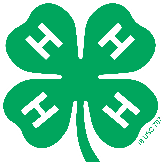 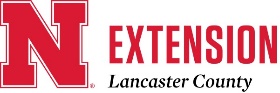 Dick Fleming Leadership & Communication Scholarship ApplicationDue by January 3Scholarship eligibility is for high school seniors enrolled in the Lancaster County 
4-H program and planning to enroll in any post-secondary educational institution. The amount of the scholarship is $250. The focus of this scholarship is on a 4-H’er who has excelled in leadership and communication through 4-H.One recipient will be announced at Lancaster County 4-H Achievement Celebration (usually held in February).Conditions of acceptance:Seniors must plan to enroll in post-secondary education immediately following graduation from high school. Scholarship money will be awarded when candidate has shown he/she is a full-time student in good academic standing, has completed one semester, quarter, or block of classes (depending upon the school's academic schedule) post-graduation, and has enrolled for an immediate second term. In addition, recipient will need to submit two handwritten thank you notes prior to receipt of funds. Contact the Extension office for address information.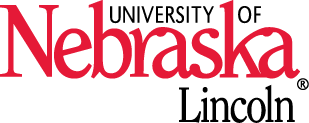 Dick Fleming Leadership & Communication Scholarship ApplicationScholarship eligibility is for high school seniors enrolled in the Lancaster County 4-H program.Name of 4-H member __________________________________________________________Home address ________________________________________________________________City _______________________________ State ____________________ Zip _________Contact phone __________________________________ What post-secondary educational institution do you plan to attend? ________________________________________________________________________________________________What will be your major? _______________________________________________________How many years have you been in 4-H? _____How many years have you been in 4-H in Lancaster County? _____Did you participate in the Nebraska Diamond Clover Award Program? _____If yes, what level have you completed? ___________________________1)	Date and list how you participated in the area of leadership through 4-H (example: 2018: Served as 4-H club secretary, 2019: Led community service committee, 2021: Served on 4-H Council) Examples are in italics.Add additional lines as needed2)	Date and list how you participated in the area of communication through 4-H (example: 2015-2021:  Horse Stampede, 2018-2021: PASE, 2017-2020: Speech Contest, 2016-2021: Table Setting Contest). Examples are in italics.Add additional lines as needed3)	How would you describe the impact 4-H has made on your life?4)	How has 4-H contributed to your future goals and objectives?5)	Explain your need for financial assistance to continue your education during the next year and describe your plans for meeting this financial need.THREE WAYS TO SUBMIT APPLICATION — DUE BY JANUARY 3E-MAIL — With an “X” mark box below, save and email to lancaster4h@unl.edu ____ I agree the information provided is true and accurate.ORMAIL — print, sign below and mail to: Attn: 4H, Nebraska Extension in Lancaster County, 444 Cherrycreek Road, Suite A, Lincoln NE 68528 ORDROP OFF at Nebraska Extension in Lancaster County, 444 Cherrycreek Rd, Suite A, Lincoln.I agree the information provided is true and accurate._________________________________________________  Date ___________________________(Signature of Applicant)								   Date4-H Experience2018Served as 4-H club secretary2019Led 4-H club community service committee 2021Served on 4-H CouncilDate4-H Experience2015-2021Horse Stampede2018-2021PASE2016-2021Speech Contest 2016-2021Table Setting Contest